About This Service:This is an outpatient based rapid response service for joint decision making between primary and secondary care physicians.It is aimed at situations where the health of a patient is deteriorating rapidly and hospital admission may be the outcome unless there is access to diagnostics and senior clinical opinion.We can offer:A rapid clinic review within 1 week according to need (Red on RAG rated referrals).A Consultant led Comprehensive Geriatric assessment (CGA)Access to X-ray, CT head and limited access to further CT and Ultrasound investigations.Access to same day blood testsA summary letter will be sent to your surgery by 3.00pm the following day*In any situation where you feel that admission is likely, but there is some uncertainty then we encourage you to*Please CALL the “Geriatrician of the Day” on 07738859048 or via NBT switchboardThis is answered Mon-Fri 0800-1600 pmFor ANY NON CLINICAL questions, transport, changing booking or anything else:   Please call the Rapid Access Older Persons clinic secretary on  0117 414 6005Please provide a Mobile phone number or an Urgent Contact number When does this service run?New Patients are seen Wednesday and Thursday mornings. N.B. the appointment may take up to four hours-Please allow a four hour transport windowReferral to this service is by completion of the proforma belowPlease e mail to:nbn-tr.olderpersonsrapidaccess@nhs.netCriteria for Referral Frail patients most likely to benefit:Pathology in multiple organ systems leading to the patient deterioration.Medically unexplained falls/ New medically unexplained deterioration in mobilityAcute unexplained increase in care needsUnexplained/unintentional  weight loss in frail patientWhich patients are eligible?Patients must be over 60 years old with a clinical frailty score of 4 or over (Rockwood-see below) Not obviously requiring immediate emergency admission Social circumstances clear, no intractable social crises Clinical Frailty Scale score: (Rockwood Frailty score)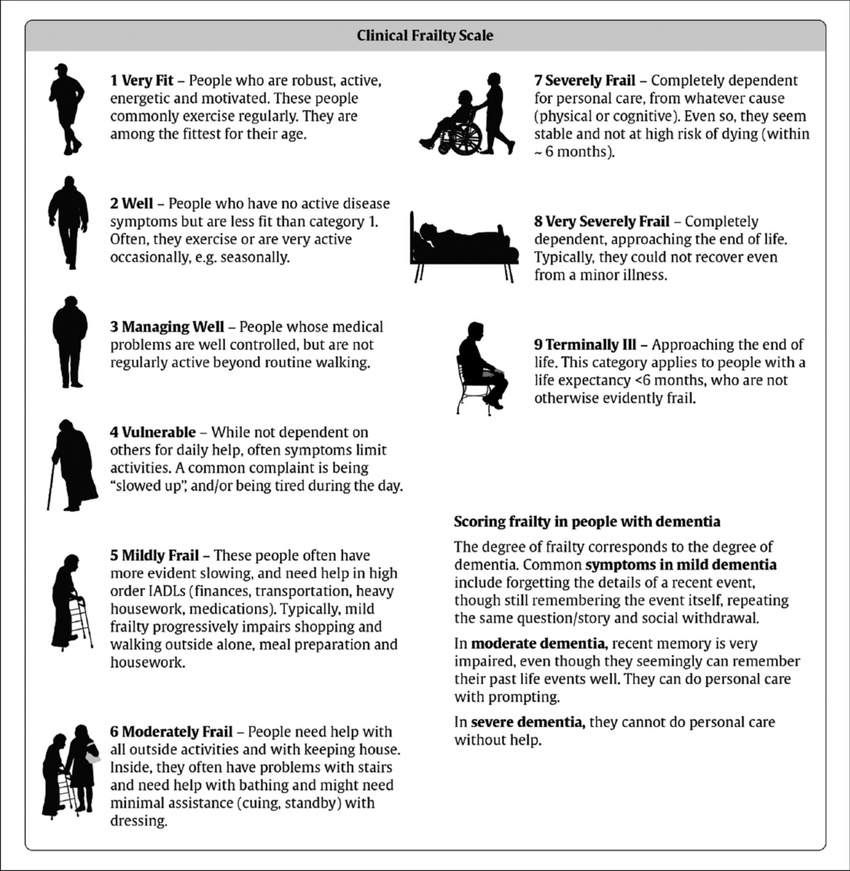 Older Person Rapid Access Referral FormPlease E mail this form to: nbn-tr.olderpersonsrapidaccess@nhs.net Patient Details:	Referral Date: Short date letter merged GP Details:REASON FOR REFERRAL – Please give as much detail as possible:(Please describe issues you want  the clinic to address, rather than just pasting information in from clinical record)Patient’s Name:Full Name Full Name Full Name Full Name Full Name Date of birth:Date of Birth Date of Birth NHS number:NHS number:NHS Number Address:Home Full Address (stacked) Home Full Address (stacked) Home Full Address (stacked) Home Full Address (stacked) Home Full Address (stacked) Home Tel:Patient Home Telephone Mobile Tel:Mobile Tel:Mobile Tel:Patient Mobile Telephone Ethnicity:Ethnic Origin Ethnic Origin Ethnic Origin Interpreter needed Language?      Interpreter needed Language?      Nursing or Care Home resident:Nursing or Care Home resident:Nursing or Care Home resident:DNAR form and statusDNAR form and statusDNAR form and statusUsual GP:Usual GP Full Name Referring GP & Mobile Number Practice:Organisation Name Practice Address:Organisation Full Address (stacked) Practice Tel:Practice Tel:Organisation Telephone Number Organisation Telephone Number Next of KinNext of KinNext of KinName: Relationship: Telephone Main Clinical Problem
Please describe the clinical history and any specific questions you may have: